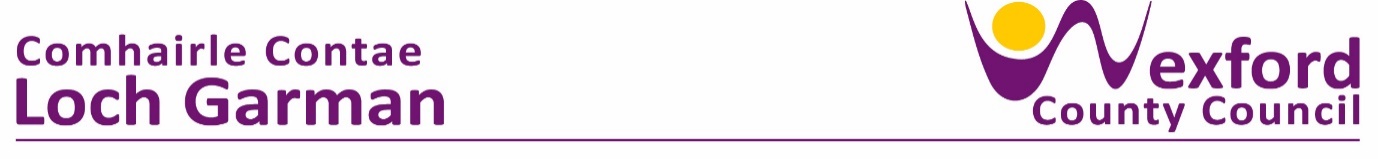 PRESS RELEASE                                                                       16th February 2024Wexford County Council adopt Climate Action Plan 2024-2029Wexford County Council is pleased to announce that the Draft Climate Action Plan 2024-2029 was adopted by the Elected Members at their monthly meeting on the 12th of February.County Councils in Ireland were tasked by the Minister for Environment, Climate and Communications to create a plan that laid out the specific actions they would be taking to assist their county in meeting our climate objectives. The actions laid out in this document are the foundation of the Council’s climate action for the next five years. There are 133 actions listed within this plan and are across the following areas:Governance & LeadershipBuilt Environment & TransportNatural Environment& Green InfrastructureCommunities, Resilience & TransitionSustainability & Resource ManagementThe role of WCC in producing this LACAP is to implement actions that will reduce our greenhouse gas emissions from across our own assets and infrastructure. However, Wexford County Council will also take on the role of influencing and facilitating others to meet their own targets, within the county.Speaking of the adoption of the plan, Carolyne Godkin, Director of Services Housing, Community, Libraries & Arts, Environment & Climate Change, Emergency Management said: “The Climate Action and Low Carbon Development Amendment Act 2021 required Wexford County Council to produce a Climate Action Plan. This plan incorporates actions that will aid both Wexford County Council and the people of County Wexford to contribute to reducing our Greenhouse Gas Emissions (GHG) by the required 51% by 2030.”Cllr Mary Farrell, chair of the Climate Change, Biodiversity & Environment Strategic Policy Committee, added “This Climate Action Plan will allow County Wexford to transition to a climate resilient, biodiversity rich, environmentally sustainable and climate neutral economy.”The adopted Wexford County Council Climate Action Plan 2024-2029 will be published on www.wexfordcoco.ie from 12th March 2024. Hardcopies of the plan will be available at County Hall and all Municipal District Offices.ENDS 